UTBM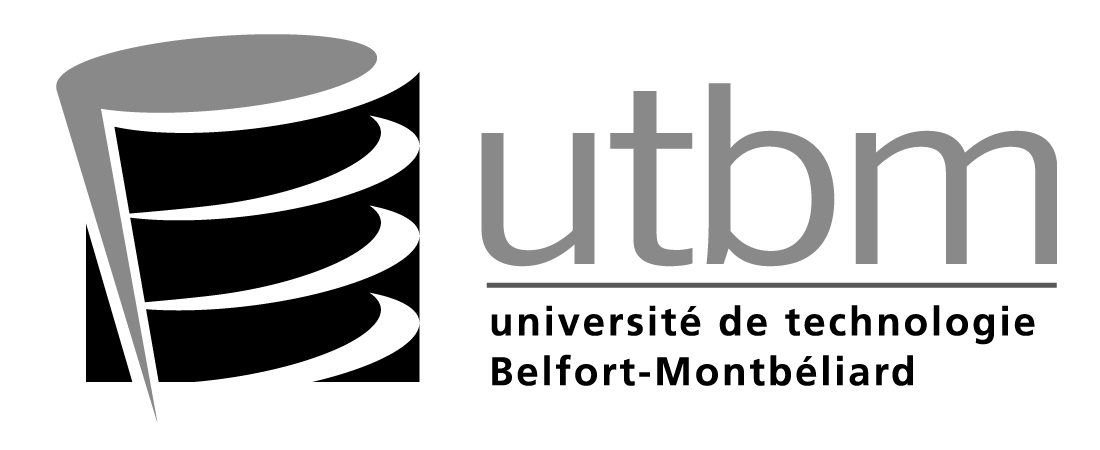 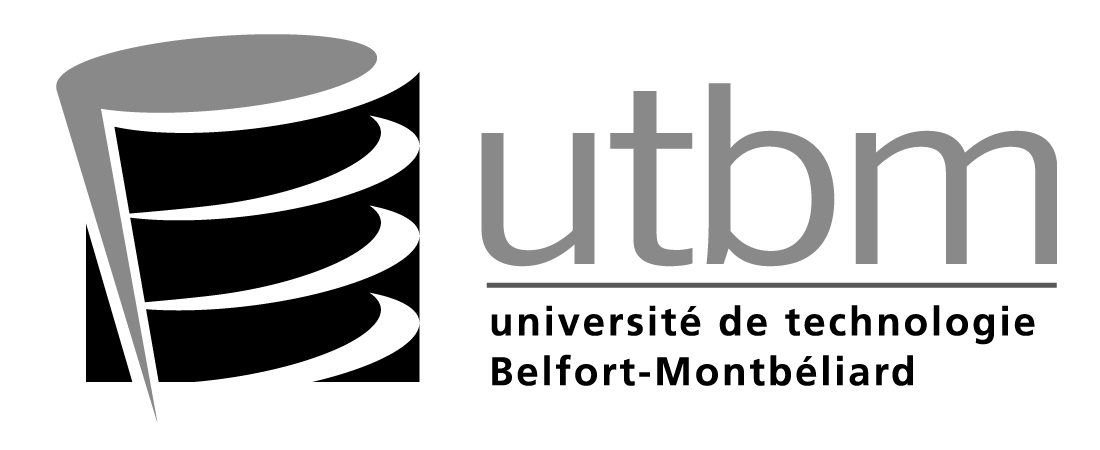 Service des Stages 90010 Belfort Cedex – Francestages@utbm.frPROPOSITION DE STAGEà renvoyer par l’entreprise au service des stages (coordonnées ci-dessous) et à l’étudiantavant le 26/05/2024 pour validation et convention de stagestage du 02/09/2024 au 07/02/2025 (23 semaines)Cocher ci-dessous selon le niveau de l’étudiantLien vers le calculateur officiel de la gratification mensuelle minimaleEtudiant(e) sélectionné(e) :NOM Prénom :        ENTREPRISE NOM de l’entreprise avec qui la convention sera signée :Adresse  - BP :      Code Postal       Ville :      Pays :      	Tel :      Activité précise :       site internet :      Effectif :        N° SIRET (pour France)      CONTACT ENTREPRISE 1 :Signataire de la convention (Représentant(e) de l’entreprise) :Civilité NOM Prénom :      Fonction + Service précis :       Tel :       - E-mail :      CONTACT ENTREPRISE 2 :Destinataire de la convention (si différent de Représentant(e)) Civilité NOM Prénom :      Fonction + Service précis :      Tel :       - E-mail :       Adresse d’envoi de la convention (si différent de ) à :NOM de l’entreprise :      Adresse  - BP :            Code Postal       Ville :      Pays :      CONTACT ENTREPRISE 3Tuteur de stage dans l’entreprise ou structure d’accueil :Civilité NOM Prénom :      Fonction + service précis :      Tel :       - E-mail :       Si le lieu de stage est différent de , indiquez les coordonnées ci-dessous :NOM de l’entreprise du lieu du stage :      Adresse  - BP :       Code Postal       Ville :      Pays :      INFORMATIONS REGLEMENTAIRESNb d’heures travaillées/semaine :       35 heures hebdomadaires sauf autre mention ci-dessus.Gratification mensuelle (préciser votre option) :  gratification brute définie par l’entreprise :       gratification minimale horaire légale à 4,35 € par heure : selon échéancier prévisionnel ci-contre pour 35 heures, ou calcul au prorata du temps de présence.  gratification minimale légale lissée (35 h/hebdo) : voir calcul tableau ci-contre : 563,32 €/mois (forfait invariable de sept. à février) Avantage(s) (accès CE, ticket restaurant, transport…) :      Montant de la prime de fin de stage (si prévue) :      Y-a-t-il une possibilité de logement proche ?      Pouvez-vous aider l’étudiant à trouver un logement ?      SUJETSUJET DU STAGE PROPOSE (titre) : TRAVAIL à réaliser par l’étudiant(e) (détails du stage, contexte, étapes, méthodes, et outils à utiliser) :DIVERS : déplacements, profil de l’étudiant (langue(s) étrangères, compétence(s) spécifique(s), logiciels…)Nom de la personne ayant complété cette fiche :      Date :      	Signature ou cachet (facultatif) : Les coordonnées et informations de cette fiche feront l’objet d’une saisie de données nécessaire à l’établissement de la convention, au suivi du stagiaire (reporting obligatoire) et à son évaluation.Les coordonnées et informations de cette fiche seront consultables par nos futurs stagiaires, sauf indication ci-dessous :Confidentialité :   des contacts   du sujet proposéIMPORTANTLa présente proposition de stage complétée par la structure d’accueil devra être validée pédagogiquement par le Correspondant Stages - Relations Entreprises de la formation d’ingénieur concernée et/ou le Responsable du Master concerné (les deux en cas de double diplôme Ingénieur + Master).Bac + 4       STAGE     Assistant-Ingénieur en :PROJET          Bac+5     Ingénieur débutant en :      STAGE MASTERS (bac+5)STAGE MASTERS (bac+5) Affaires Indus. Internation. A2I Entrepreneuriat Tech. Indus. ETI Energie Electrique. EE Procédés Matériaux. GM-PM  Ecoconcept. Matériaux. GM-EM Internet des objetscindy.schmaltz@utbm.fr  03 84 58 30 31laurence.derriere@utbm.fr  03 84 58 37 69Décret 2014-1420 : En France, tout stage supérieur à 2 mois doit être indemnisé au moins 15% du plafond horaire sécurité sociale française. Loi 2014-788 : prévoit l’accès du stagiaire à la restauration et la prise en charge des frais de transport aux mêmes conditions que les salariés. Le barême ci-dessous correspond au calendrier de stage UTBM (sur une base : 35 h /semaine - hors jours fériés légaux). Il est susceptible d’être actualisé en janvier de chaque année civile.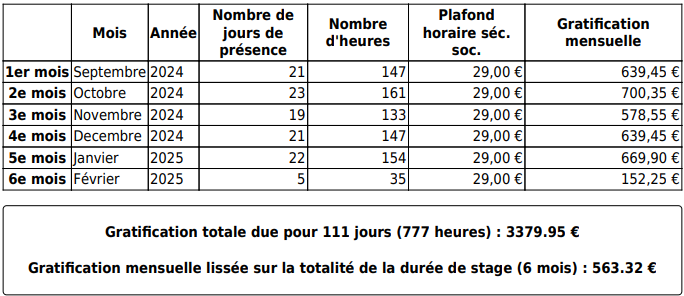 Barême susceptible d’être modifié au 1er janvier de chaque année civile.Décret 2014-1420 : En France, tout stage supérieur à 2 mois doit être indemnisé au moins 15% du plafond horaire sécurité sociale française. Loi 2014-788 : prévoit l’accès du stagiaire à la restauration et la prise en charge des frais de transport aux mêmes conditions que les salariés. Le barême ci-dessous correspond au calendrier de stage UTBM (sur une base : 35 h /semaine - hors jours fériés légaux). Il est susceptible d’être actualisé en janvier de chaque année civile.Barême susceptible d’être modifié au 1er janvier de chaque année civile.